Document 1 : Photographie de la baie de Gruinard en Ecosse                      Ligne de rivage actuelle                       Ligne de rivage datée de -7 000 ans (datation basée sur des études sédimentaires)La différence d'altitude entre le rivage actuel et le rivage ancien est de 10 mètres.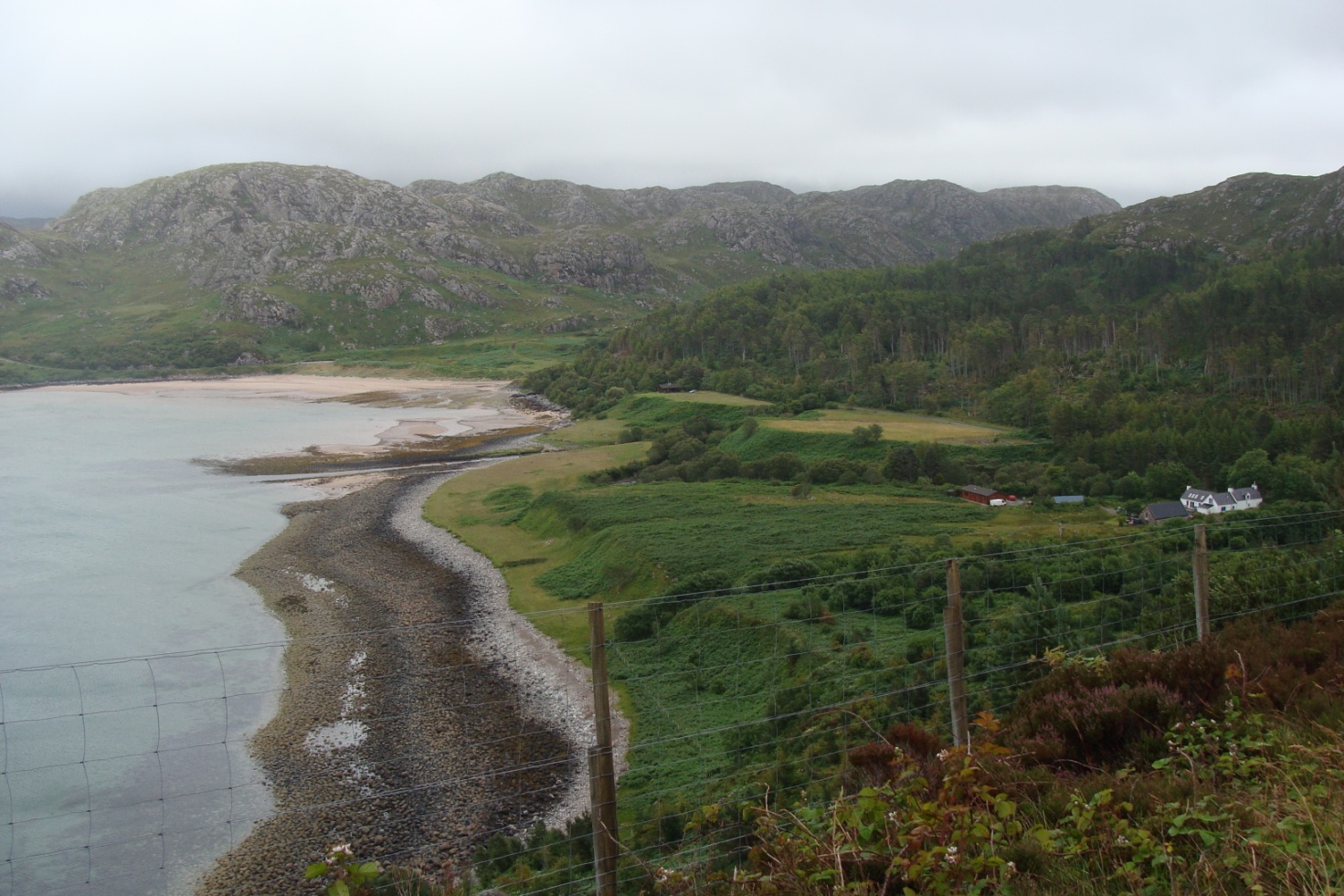 Document 2 : Variations mondiales du niveau de la mer depuis – 9 000 ans (basées sur des études sédimentaires)Source : Fleming et al. [1998]; Milne et al.[2005]Question : Identifier le problème qui émerge suite à la confrontation des données des documents 1 et 2.Nom : Prénom :"Une plage dans les nuages !"S.V.T : TS généralThème IB - Géologie 